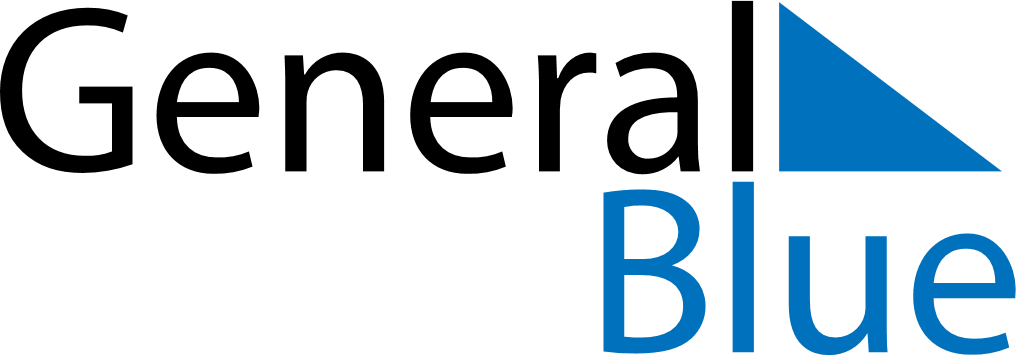 April 2024April 2024April 2024April 2024April 2024April 2024Mjondalen, Viken, NorwayMjondalen, Viken, NorwayMjondalen, Viken, NorwayMjondalen, Viken, NorwayMjondalen, Viken, NorwayMjondalen, Viken, NorwaySunday Monday Tuesday Wednesday Thursday Friday Saturday 1 2 3 4 5 6 Sunrise: 6:44 AM Sunset: 8:02 PM Daylight: 13 hours and 17 minutes. Sunrise: 6:41 AM Sunset: 8:04 PM Daylight: 13 hours and 22 minutes. Sunrise: 6:38 AM Sunset: 8:07 PM Daylight: 13 hours and 28 minutes. Sunrise: 6:35 AM Sunset: 8:09 PM Daylight: 13 hours and 33 minutes. Sunrise: 6:32 AM Sunset: 8:12 PM Daylight: 13 hours and 39 minutes. Sunrise: 6:30 AM Sunset: 8:14 PM Daylight: 13 hours and 44 minutes. 7 8 9 10 11 12 13 Sunrise: 6:27 AM Sunset: 8:16 PM Daylight: 13 hours and 49 minutes. Sunrise: 6:24 AM Sunset: 8:19 PM Daylight: 13 hours and 55 minutes. Sunrise: 6:21 AM Sunset: 8:21 PM Daylight: 14 hours and 0 minutes. Sunrise: 6:18 AM Sunset: 8:24 PM Daylight: 14 hours and 6 minutes. Sunrise: 6:15 AM Sunset: 8:26 PM Daylight: 14 hours and 11 minutes. Sunrise: 6:12 AM Sunset: 8:29 PM Daylight: 14 hours and 16 minutes. Sunrise: 6:09 AM Sunset: 8:31 PM Daylight: 14 hours and 22 minutes. 14 15 16 17 18 19 20 Sunrise: 6:06 AM Sunset: 8:33 PM Daylight: 14 hours and 27 minutes. Sunrise: 6:03 AM Sunset: 8:36 PM Daylight: 14 hours and 32 minutes. Sunrise: 6:00 AM Sunset: 8:38 PM Daylight: 14 hours and 38 minutes. Sunrise: 5:57 AM Sunset: 8:41 PM Daylight: 14 hours and 43 minutes. Sunrise: 5:54 AM Sunset: 8:43 PM Daylight: 14 hours and 48 minutes. Sunrise: 5:51 AM Sunset: 8:46 PM Daylight: 14 hours and 54 minutes. Sunrise: 5:48 AM Sunset: 8:48 PM Daylight: 14 hours and 59 minutes. 21 22 23 24 25 26 27 Sunrise: 5:46 AM Sunset: 8:51 PM Daylight: 15 hours and 4 minutes. Sunrise: 5:43 AM Sunset: 8:53 PM Daylight: 15 hours and 10 minutes. Sunrise: 5:40 AM Sunset: 8:55 PM Daylight: 15 hours and 15 minutes. Sunrise: 5:37 AM Sunset: 8:58 PM Daylight: 15 hours and 20 minutes. Sunrise: 5:34 AM Sunset: 9:00 PM Daylight: 15 hours and 26 minutes. Sunrise: 5:32 AM Sunset: 9:03 PM Daylight: 15 hours and 31 minutes. Sunrise: 5:29 AM Sunset: 9:05 PM Daylight: 15 hours and 36 minutes. 28 29 30 Sunrise: 5:26 AM Sunset: 9:08 PM Daylight: 15 hours and 41 minutes. Sunrise: 5:23 AM Sunset: 9:10 PM Daylight: 15 hours and 46 minutes. Sunrise: 5:21 AM Sunset: 9:13 PM Daylight: 15 hours and 52 minutes. 